2018. gada 2. oktobrī	Noteikumi Nr. 618Rīgā	(prot. Nr. 45 12. §)Grozījumi Ministru kabineta 2013. gada 16. aprīļa noteikumos Nr. 202 "Kārtība, kādā izsniedz valsts atzītus augstāko izglītību apliecinošus dokumentus"Izdoti saskaņā ar Izglītības likuma 14. panta 1. punktu,Augstskolu likuma 7. panta ceturto daļu,10.1 panta ceturto daļu un 55.1 panta septītās daļas 1. punktuIzdarīt Ministru kabineta 2013. gada 16. aprīļa noteikumos Nr. 202 "Kārtība, kādā izsniedz valsts atzītus augstāko izglītību apliecinošus dokumentus" (Latvijas Vēstnesis, 2013, 75. nr.; 2018, 163. nr.) šādus grozījumus:1. Aizstāt 2. punktā vārdus "zinātnisko kvalifikāciju" ar vārdiem "doktora grādu".2. Papildināt noteikumus ar 2.6. apakšpunktu šādā redakcijā:"2.6. profesionālā doktora diploms mākslās (5.1 pielikums)."3. Papildināt noteikumus ar 7.1 punktu šādā redakcijā:"7.1 Šo noteikumu 2.6. apakšpunktā minēto diplomu izsniedz personai, kura apguvusi akreditētu profesionālo doktora studiju programmu mākslās un izpildījusi visas attiecīgajā izglītības standartā noteiktās prasības."4. Aizstāt 8. un 15. punktā vārdu un skaitli "un 2.5." ar skaitļiem un vārdu "2.5. un 2.6.".5. Aizstāt 12. punktā vārdu un skaitli "un 2.4." ar skaitļiem un vārdu "2.4. un 2.6.".6. Papildināt noteikumus ar 18.6. apakšpunktu šādā redakcijā:"18.6. profesionālā doktora diplomam mākslās – purpura."7. Aizstāt 19. punktā skaitli "2.5." ar skaitļiem un vārdu "2.5. un 2.6.".8. Papildināt noteikumus ar 5.1 pielikumu šādā redakcijā:"5.1 pielikumsMinistru kabineta2013. gada 16. aprīļa noteikumiem Nr. 202Profesionālā doktora diploms mākslās(paraugs)1. Diploma 1. lappuse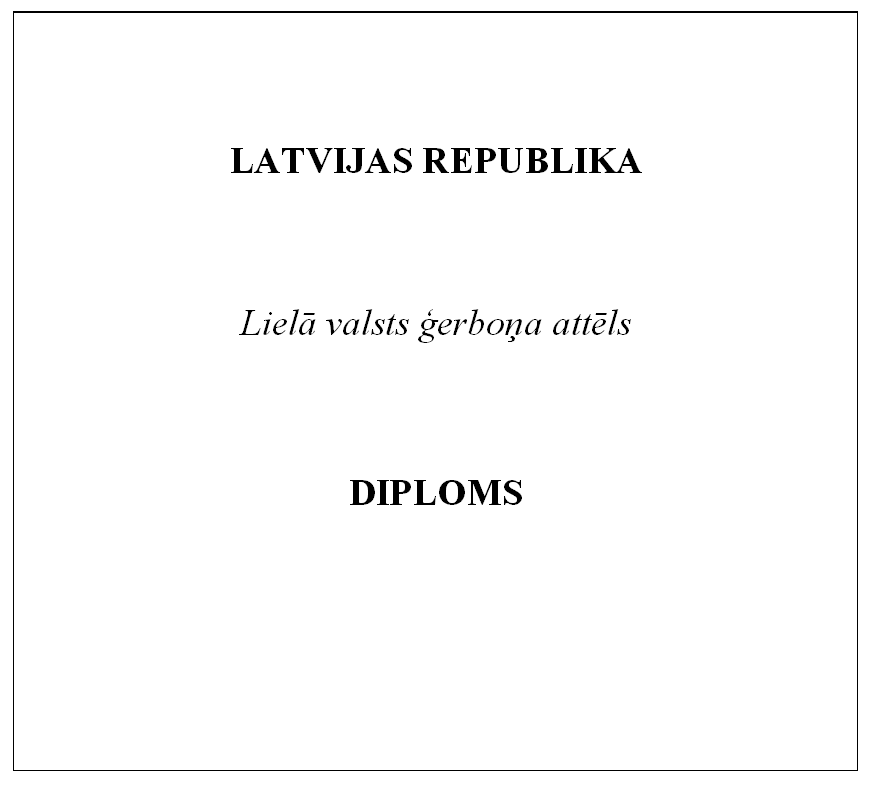 2. Diploma 2. lappuse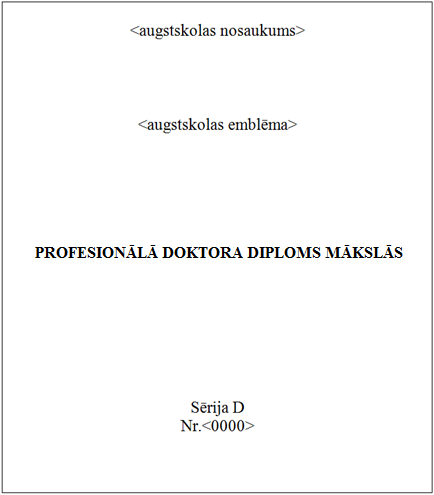 3. Diploma 3. lappuse4. Diploma 4. lappusi neaizpilda.Piezīmes.1. Diploma 1. un 2. lappusē teksts ir iespiests un identisks visos profesionālā doktora diplomos mākslās.2. Leņķiekavās norādīto informāciju ieraksta vai iespiež atbilstoši katram konkrētajam gadījumam.3. Diploma 1. lappusē:3.1. vārdi "LATVIJAS REPUBLIKA" ir iespiesti tipogrāfiski ofseta tehnikā melnā krāsā;3.2. lielā valsts ģerboņa attēls ir krāsains;3.3. vārds "DIPLOMS" ir iespiests reljefā karstspiedes tehnikā ar foliju zelta krāsā.4. Diploma 2. lappusē:4.1. augstskolas nosaukums un diploma sērija ir iespiesta tipogrāfiski ofseta tehnikā melnā krāsā;4.2. augstskolas emblēma ir krāsaina;4.3. diploma numurs ir iespiests augstspiedes tehnikā.5. Diploma 3. lappusē:5.1. 10 mm no augšējās labās malas ir iespiesta vienota parauga hologramma karstspiedes tehnikā. Hologrammas diametrs ir 17 mm;5.2. O – aizsardzības elements – hologramma, kurā attēlots lielais valsts ģerbonis, zem tā puslokā novietots uzraksts "augstākā izglītība", bet fonā horizontālās līnijās – uzraksts "Izglītības un zinātnes ministrija"."9. Izteikt 6. pielikuma "Kopīgais diploms" 1. piezīmi šādā redakcijā:"1. * Nosaukums – bakalaura/maģistra diploms, pirmā līmeņa profesionālās augstākās izglītības diploms, profesionālās augstākās izglītības diploms/augstākās profesionālās kvalifikācijas diploms, profesionālā bakalaura diploms, profesionālā maģistra diploms, doktora diploms vai profesionālā doktora diploms mākslās."10. Izteikt 7. pielikuma 8. punktā shēmu "Latvijas Republikas augstākās izglītības sistēma" šādā redakcijā:11. Izteikt 7. pielikuma tabulu "Augstāko izglītību apliecinošu izglītības dokumentu izvietojums LKI un EKI" šādā redakcijā:"Augstāko izglītību apliecinošu izglītības dokumentu izvietojums LKI un EKI12. Papildināt 7. pielikuma sadaļu "Doktorantūra" pēc pirmās rindkopas ar rindkopu šādā redakcijā:"Kopš 2018. gada 1. aprīļa Latvijā tiek piešķirts profesionālais doktora grāds mākslās. Uzņemšanai profesionālajā doktora studiju programmā mākslās ir nepieciešams maģistra grāds. Profesionālo doktora grādu mākslās piešķir personai pēc akreditētas profesionālās doktora studiju programmas mākslās apgūšanas un doktora teorētiskā pētījuma un mākslinieciskās jaunrades darba izstrādāšanas un aizstāvēšanas. Profesionālo doktora grādu mākslās piešķir valsts pārbaudījumu komisija."13. Izteikt 7. pielikuma sadaļu "Papildinformācija" šādā redakcijā:"Papildinformācija.1. Par izglītības sistēmu – http://www.izm.gov.lv2. Par diplomu atzīšanu – http://www.aic.lv3. Par studiju iespējām Latvijā – http://studyinlatvia.eu4. Studiju virzienu reģistrs – http://svr.aic.lv/Form.aspx?id=contacts5. Par Eiropas valstu izglītības sistēmām un politiku – https://eacea.ec.europa.eu/
national-policies/eurydice/".14. Izteikt 7. pielikuma tabulu angļu valodā "The Placement of Higher Education Certifying Education Documents in the LQF and EQF" šādā redakcijā:"The Placement of Higher Education Certifying Education Documents in the LQF and EQF15. Papildināt 7. pielikuma sadaļu angļu valodā "Doctoral studies" pēc pirmās rindkopas ar rindkopu šādā redakcijā:"Since April 1, 2018, a professional doctoral degree in arts is awarded in Latvia. Admission to professional doctoral program in arts requires a Master's degree. A professional doctoral degree in arts is awarded to a person after acquiring an accredited professional doctoral program in arts and after the development and defense of a doctoral theoretical research and artistically creative work. A professional doctoral degree in arts is awarded by the State Examination Commission".16. Izteikt 7. pielikuma sadaļu angļu valodā "More information" šādā redakcijā:"More information:1. On educational system – http://www.izm.gov.lv2. On recognition diplomas – http://www.aic.lv3. On study possibilities in Latvia – http://studyinlatvia.eu 4. On Study Direction Register – http://svr.aic.lv/Form.aspx?id=contacts5. On European education systems and policies – https://eacea.ec.europa.eu/national-policies/eurydice/".Ministru prezidents	Māris Kučinskis Izglītības un zinātnes ministrs	Kārlis Šadurskis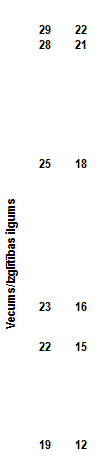 Doktora studiju programmas120–160 KP (3–4 gadi)Doktora studiju programmas120–160 KP (3–4 gadi)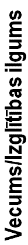 Akadēmiskā maģistra programmas40–80 KP (1–2 gadi)II līmeņaprofesionālās augstākās izglītības programmas40–80 KP (1–2 gadi)II līmeņaprofesionālās augstākās izglītības programmas40–80 KP (1–2 gadi)Akadēmiskā maģistra programmas40–80 KP (1–2 gadi)Profesionālā bakalaura programmas160 KP (4 gadi)Akadēmiskā bakalaura programmas120–160 KP (3–4 gadi)Akadēmiskā bakalaura programmas120–160 KP (3–4 gadi)Profesionālā bakalaura programmas160 KP (4 gadi)I līmeņa profesionālās augstākās izglītības programmas80–120 KP (2–3 gadi)Uzņemšanas nosacījumiVispārējā vidējā izglītība vai 4-gadīgā profesionālā vidējā izglītībaAugstāko izglītību apliecinoši izglītības dokumentiLKI un EKI līmenis1. Pirmā līmeņa profesionālās augstākās izglītības diploms51.1. Bakalaura diploms 1.2. Profesionālā bakalaura diploms1.3. Profesionālās augstākās izglītības diploms, augstākās profesionālās kvalifikācijas diploms (otrā līmeņa profesionālā augstākā izglītība, studiju ilgums pilna laika studijās – vismaz četri gadi)62. Maģistra diploms 2.1. Profesionālā maģistra diploms2.2. Profesionālās augstākās izglītības diploms, augstākās profesionālās kvalifikācijas diploms (otrā līmeņa profesionālā augstākā izglītība, kopējais pilna laika studiju ilgums – vismaz pieci gadi)73. Doktora diploms un profesionālā doktora diploms mākslās8"Education documents certifying higher educationLQF and EQF levelDiploma of first level professional higher education5Bachelor’s diploma Professional Bachelor’s diplomaDiploma of professional higher education, diploma of higher professional qualification (second level professional higher education, the length of full-time studies – at least 4 years)6Master’s diploma Professional Master’s diplomaDiploma of professional higher education, diploma of higher education, diploma of higher professional qualification (second level professional higher education, the total length of full-time studies – at least 5 years)7Doctor’s diploma and Doctor’s diploma of professional doctoral degree in arts8"